Medica mente, non medicamentis!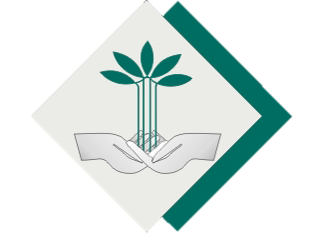 Информационное ПисьмоXXIX Российский национальный конгресс «Человек и лекарство» состоится 4-7 апреля 2022 года. Конгресс будет проводиться Национальным обществом усовершенствования врачей имени С.П. Боткина под эгидой Министерства здравоохранения Российской Федерации, Российской медицинской академии непрерывного профессионального образования, Национального медицинского исследовательского центра терапии и профилактической медицины Минздрава России.Конгресс планируется к проведению в очно-заочном формате. Заочная часть будет проведена онлайн на официальном сайте Конгресса: https://chelovekilekarstvo.ruПроведение очной части: г. Москва ул. Нижегородская, д. 32с4, офис 255, тел.: +7 (499) 584-45-16Конгресс будет посвящен обсуждению следующих тем:Коморбидность и мультиморбидность в клинической практикеМеждисциплинарный подход в медицине: преимущества и проблемы примененияОсобенности ранней диагностики, лечения, профилактики заболеваний органов дыхания, сердечно-сосудистой системы, нервной и эндокринной систем; краткие алгоритмы и рекомендации по ведению пациентов;  Повышение доступности и качества медицинской помощи на амбулаторном этапе оказания медицинской помощи, пути развития первичной медико-санитарной помощи в условиях реализации нацпроектов; эффективная деятельность медицинских организаций, экономика и управление в здравоохранении;Первичная и вторичная профилактика хронических неинфекционных заболеваний и формирование здорового образа жизни;Мероприятия по снижению преждевременной смертности в соответствии с национальными проектами «Здравоохранение» и «Демография»;Фундаментальные и прикладные исследования и их значение для развития практического здравоохранения, Молодежная медицинская наука в XXI веке;Совершенствование системы высшего профессионального (медицинского) образования, информационные технологии непрерывного медицинского образования, дистанционные формы обучения, вопросы аккредитации врачей.В целях предоставления врачам возможности выстраивания персональной траектории участия, предложен особый регламент избранных мероприятий Конгресса, получивший название «Саммит». Для удобства зрителей каждый Саммит в программе имеет индивидуальное графическое оформление, навигацию и полноцветную программу.Регламентом предусмотрены мероприятия для следующих направлений: КардиоСаммит ПульмоСаммитГастроСаммитНейроСаммитЭндосаммит Междисциплинарный саммитСаммит медицинских образовательных организацийСаммит Первичной медико-санитарной помощиRussia Prevent В ходе конгресса пройдут тренинги, дискуссии, симпозиумы, лекции мастер-классы, школы по мультидисциплинарным направлениям. В рамках конгресса пройдет VI Съезд молодых терапевтов. Будут проведены конкурсы научных работ молодых ученых и студентов старших курсов медицинских вузов, конкурс лучшего клинического случая, выступления с результатами научных исследований. Кроме того, в рамках Съезда состоятся финалы турнира «Кандидатский максимум» и VII Всероссийской студенческой олимпиады по терапии. Полная научная программа будет размещена на официальном сайте конгресса https://chelovekilekarstvo.ruПодать заявку на организацию независимого симпозиума или секционного заседания можно в личном кабинете на сайте https://accounts.chelovekilekarstvo.ru с 01 сентября 2021 года по 01 февраля 2022 года.Все заявки будут проходить рецензирование экспертами программного комитета. Программный комитет может отклонить заявку или предложить ее переработать.РегистрацияОнлайн-регистрация участников конгресса осуществляется бесплатно. Регистрационного взноса для участия в конгрессе не предусмотрено.ТезисыПрием заявок на публикацию тезисов осуществляется с 01 сентября 2021 года до 23:55 (мск) до 1 марта 2022 года (включительно). Подать тезисы можно исключительно в личном кабинете на сайте https://accounts.chelovekilekarstvo.ru.ВНИМАНИЕ! Тезисы, полученные позднее 02.03.2022г. рассматриваться не будут.ВНИМАНИЕ! Тезисы могут быть подвергнуты редакторской правке.Публикация тезисов осуществляется бесплатно для молодых ученых.Все тезисы, получившие положительную рецензию, будут включены в сборник тезисов XXIX Российского национального конгресса «Человек и лекарство», который будет опубликован в рецензируемом научно-практическом журнале «Кардиоваскулярная терапия и профилактика» (журнал входит в перечень изданий, утвержденных ВАК).Интернет трансляции мероприятий Конгресса пройдут на официальном сайте конгресса https://chelovekilekarstvo.ru/, а также на сайте ИНТЕРНИСТ https://internist.ru/ Оргкомитет: orgcom@chelovekilekarstvo.ru